ФИО педагога: Саблина Т.Л.Программа: АкварельОбъединение: 2БНДата занятия по рабочей программе: с 24.03.2020, 26.03.2020, 28.03.2020 гг.Тема занятия: Пейзаж Задание: Нарисовать пейзаж гуашью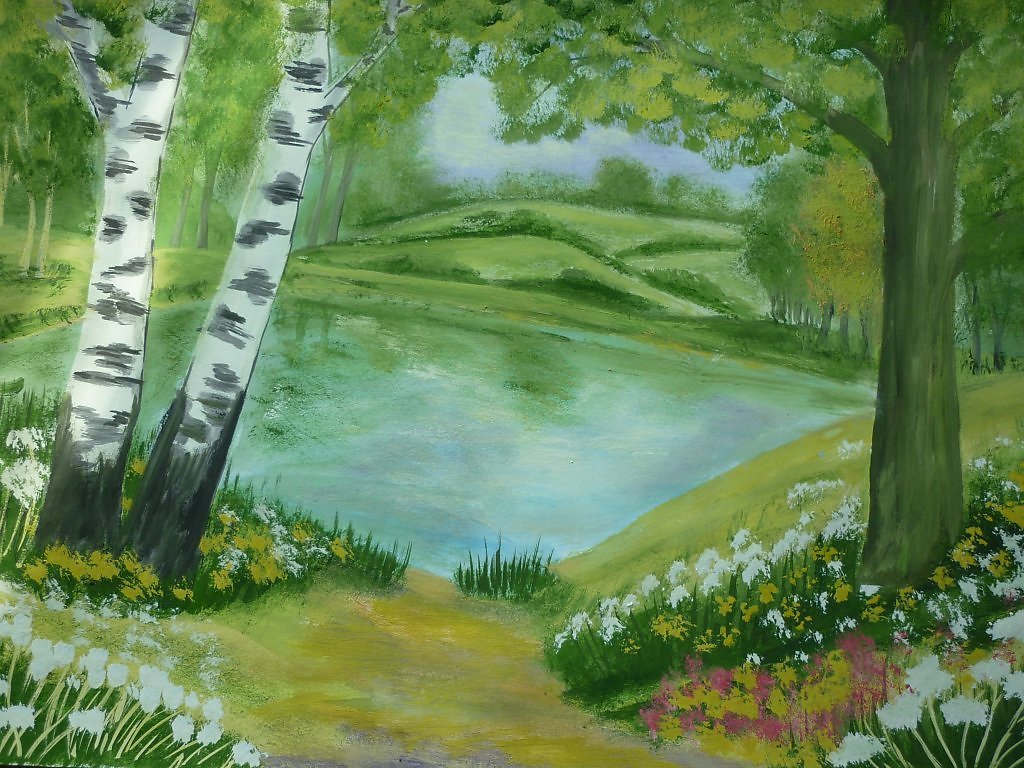 Материалы: бумага для акварели формата А3, карандаш простой, ластик, гуашь, непроливайка, кисти плоские - синтетика.Порядок выполнения: Сначала наметьте простым карандашом (2H) пейзажВ первую очередь намечается земля переднего плана и дальнего, между ними намечается небольшое озероЗатем дальний лес, а потом и деревьяЗатем приступайте к цветуСначала пишите подмалевокЗатем прорисовывайте в цвете детально.Важная информация (по необходимости): Траву карандашом прорисовывать не нужно, это будите делать цветомБудьте внимательны, соблюдайте живопись, многоцветиеПривлекайте к работе родных.По завершению сфотографируйте работу и отправьте файл мне на почту: domra_ui@mail.ru.Укажите фамилию и имя на фотографииПроверьте качество фотографии перед отправкой.Результат сдать педагогу: 01.04.2020